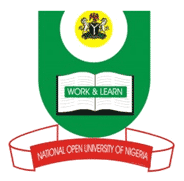 NATIONAL OPEN UNIVERSITY OF NIGERIA14-16 AHMADU BELLO WAY, VICTORIA ISLAND LAGOS                                        SCHOOL OF ARTS AND SOCIAL SCIENCESMAY/JUNE 2012 EXAMINATION	PCR373: DEMOBILIZATION DISARMAMENT AND REINTEGRATION  Time Allowed: 2 HoursInstruction: Answer any three (3) questions of your choiceDistinguish with illustrations the differences between war and conflicts.Discuss the effects of Small arms on communal conflicts in Africa?Compare and contrast the pattern of internal displacement in Northwestern and Southwestern Nigeria.Mention and discuss the processes involved in demobilization.Mention and discuss three major challenges facing the reintegration programme in post-conflicts countries in Africa.